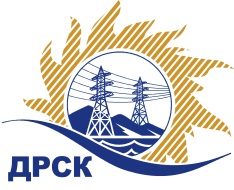 Акционерное Общество«Дальневосточная распределительная сетевая  компания»ПРОТОКОЛ № 230/МЭ-ВПЗакупочной комиссии по запросу предложений в электронной форме с участием только субъектов МСП на право заключения договора поставки:  «СИЗ зимние» (закупка 255лот 2  раздел 4.2. ГКПЗ 2019 г.)№ ЕИС – 31907527453 (МСП)СПОСОБ И ПРЕДМЕТ ЗАКУПКИ: запрос предложений в электронной форме с участием только субъектов МСП на право заключения договора поставки: «СИЗ зимние» (закупка 255лот 2  раздел 4.2. ГКПЗ 2019 г.)КОЛИЧЕСТВО ПОДАННЫХ ЗАЯВОК НА УЧАСТИЕ В ЗАКУПКЕ: 4 (четыре) заявки.КОЛИЧЕСТВО ОТКЛОНЕННЫХ ЗАЯВОК: 1 (одна) заявка.ВОПРОСЫ, ВЫНОСИМЫЕ НА РАССМОТРЕНИЕ ЗАКУПОЧНОЙ КОМИССИИ: О рассмотрении результатов ценовых предложений Участников О признании заявок соответствующими условиям Документации о закупке по результатам рассмотрения ценовых предложений УчастниковО ранжировке заявокО выборе победителя закупкиРЕШИЛИ:По вопросу № 1Признать объем полученной информации достаточным для принятия решения.Принять к рассмотрению ценовые предложения следующих участников:По вопросу № 2          Признать ценовые предложения следующих Участников: №  45092_ООО «Бисер»,  № 45236_ ООО «РОСС-Профит»  соответствующими условиям Документации о закупке и принять их к дальнейшему рассмотрению.По вопросу № 3	Утвердить расчет баллов по результатам оценки заявок: Утвердить ранжировку заявок:По вопросу № 31. Признать Победителем закупки Участника, занявшего 1 (первое) место в ранжировке по степени предпочтительности для Заказчика: ООО «Бисер» (ИНН 3702161188, КПП 370201001, ОГРН 1163702074491) с ценой заявки не более 7 201 955,00 руб. без учета НДС.2. Условия оплаты: Расчет за поставленный Товар производится Покупателем в течение 30 (тридцати) календарных дней с даты  подписания товарной накладной (ТОРГ-12) или Универсального передаточного документа (УПД) на основании счета, выставленного Поставщиком. Срок  поставки  до 30 сентября 2019г.Гарантийный срок на Товар: 24 месяца.  Время начала исчисления гарантийного срока – с момента поставки Товара на склад Грузополучателя. 3. Инициатору договора обеспечить подписание договора с Победителем не ранее чем через 10 (десять) календарных дней и не позднее 20 (двадцати) календарных дней после официального размещения итогового протокола по результатам закупки.4. Победителю закупки в срок не позднее 3 (трех) рабочих дней с даты официального размещения итогового протокола по результатам закупки обеспечить направление по адресу, указанному в Документации о закупке, информацию о цепочке собственников, включая бенефициаров (в том числе конечных), по форме и с приложением подтверждающих документов согласно Документации о закупке.Секретарь Закупочной комиссии 1 уровня  		                                        М.Г. ЕлисееваИсп. Терёшкина Г.М.Тел.(4162) 397-260г.  Благовещенск«16» марта 2019№ п/пИдентификационный номер УчастникаДата и время регистрации заявкиЗаявка участника №  4509220.02.2019 10:59Заявка участника № 4523620.02.2019 12:05          Заявка участника № 4915425.02.2019 09:15№п/пИдентификационный номер УчастникаДата и время регистрации заявкиЗаявка участника №  45092_ООО «Бисер»20.02.2019 10:59Заявка участника № 45236_ ООО «РОСС-Профит»20.02.2019 12:05Критерий оценки (подкритерий)Весовой коэффициент значимостиВесовой коэффициент значимостиКоличество баллов, присужденных заявке по каждому критерию / подкритерию
(с учетом весового коэффициента значимости) Количество баллов, присужденных заявке по каждому критерию / подкритерию
(с учетом весового коэффициента значимости) Критерий оценки (подкритерий)критерия подкритерияЗаявка № 45092_ООО «Бисер»Заявка №  45236_ ООО «РОСС-Профит»  Критерий оценки 1:Цена договора90%-//-0,020,004Критерий оценки 2: Опыт выполнения аналогичных поставок10%-//-0,50,5Итоговый балл заявки 
(с учетом весовых коэффициентов значимости)Итоговый балл заявки 
(с учетом весовых коэффициентов значимости)Итоговый балл заявки 
(с учетом весовых коэффициентов значимости)0,520,504Место в ранжировке Наименование Участника и/или идентификационный номерДата и время регистрации заявкиИтоговая цена заявки, 
руб. без НДС Возможность применения приоритета в соответствии с 925-ПП1 местоЗаявка № 45092_ООО «Бисер»20.02.2019 10:597 201 955,0нет2 местоЗаявка участника № 45236_ ООО «РОСС-Профит»20.02.2019 12:057 225 934,0нет